HOMEWORK 7Completa el cuadroUsando el mapa responde a las preguntas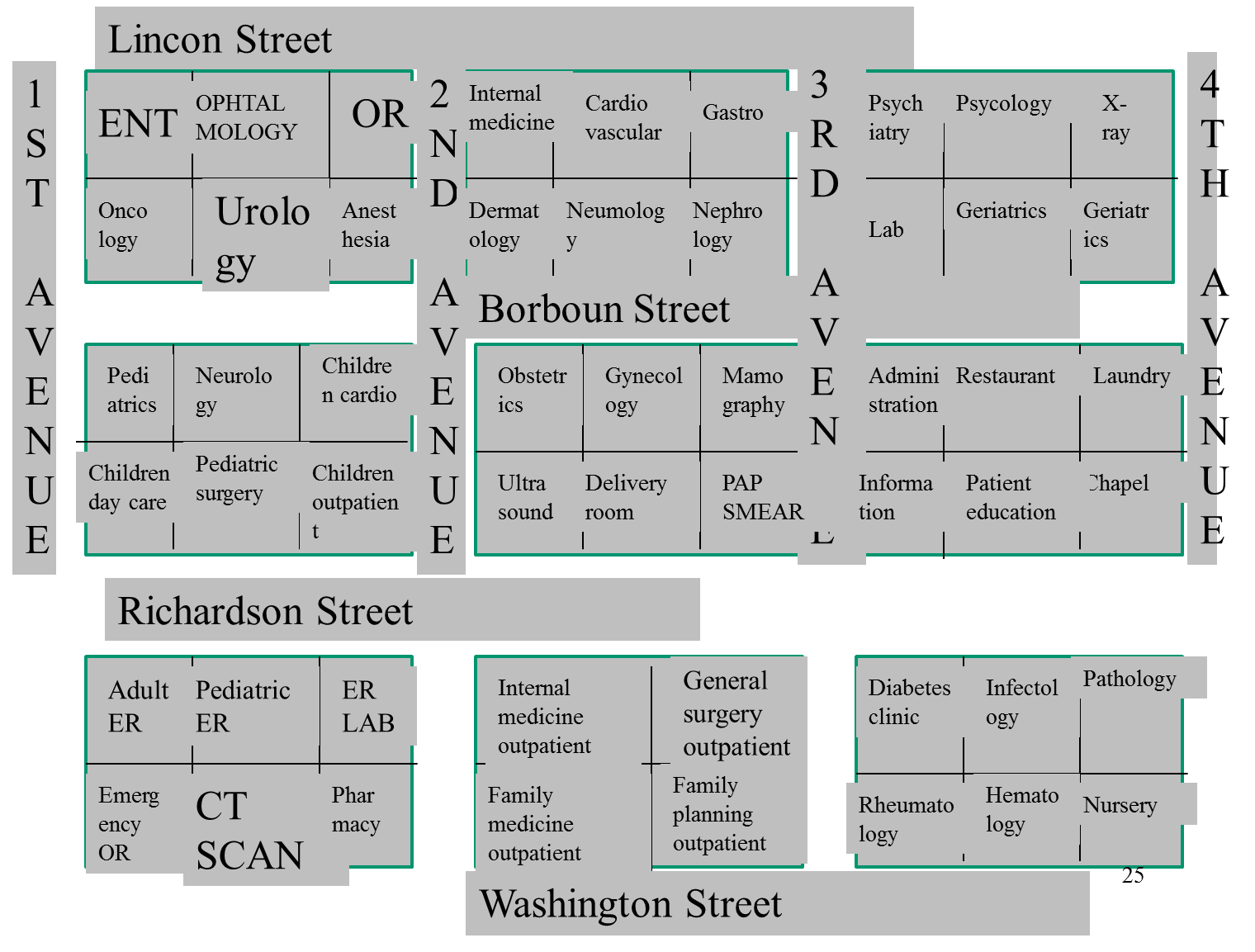 What’s the address of:NeurologyGastroGeneral surgery outpatientHow do I get fromThe infectology  deparment to the NeurologyThe diabetes clinic to CT Scan deparmentChapel to the PharmacyProblemsAndrea went to the diabetes clinic and now she needs to get her insulinWhere should she go? Explain Andrea how to get there from the diabetes clinicRobert is a child with seizures one day he had an event and his mother took him to the Pediatric ER now he is stable and needs to consult with the specialistWhere should Robert go for proper attention?Explain Robert and his mother how to get there from the Pediatric ERSpecialistConditionsNeurologistSinusitis, tonsillopharingitisPneumatologistDiabetesCardiologistConstipation, DiarrheaPsychiatrist